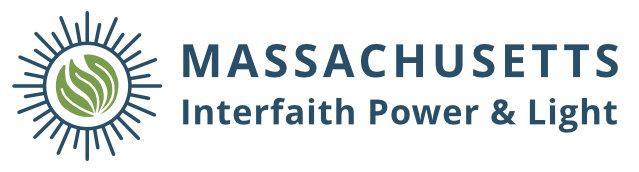 NEW MEMBER INFORMATIONSLIDING SCALE MEMBERSHIP CONTRIBUTION SCHEDULEContributions from member houses of worship provide a significant percentage of MassIPL’s budget. Thank you!See how other houses of worship have lowered costs and carbon pollution at: https://www.massipl.org/congregation-success-storiesOur Faith Community:Address:City, StateZipTel:Email:Clergy Contact:Tel:Email:Property/ Environment Contact:Address:Tel:Email:Treasurer Contact:Tel:Email:Signature:Date:Send the completed form with dues payment to:Or send completed form via email to:Mass. Interfaith Power & Lightdbradley@massipl.orgPO Box 600163Newton, MA 02460And pay dues online at our secure donation site: https://bit.ly/MassIPLMemberDonationHOUSE OF WORSHIP OPERATING BUDGETANNUAL MEMBERSHIP CONTRIBUTIONUp to $200,000$100Between $200,000 & $450,000$200Over $450,000$300